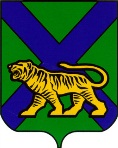 ТЕРРИТОРИАЛЬНАЯ ИЗБИРАТЕЛЬНАЯ КОМИССИЯ
МИХАЙЛОВСКОГО РАЙОНАРЕШЕНИЕс. Михайловка Об открытии специального избирательного счета кандидату на должность главыНовошахтинского городского поселенияМихайловского муниципального районаПриморского края Удовиченко А.А.В соответствии с пунктом 11 статьи 58 Федерального закона «Об основных гарантиях избирательных прав и права на участие в референдуме граждан Российской Федерации», частью 16 статьи 66 Избирательного кодекса Приморского края, пунктом 1.6 Порядка открытия, ведения и закрытия специальных избирательных счетов для формирования избирательных фондов кандидатов, избирательных объединений при проведении выборов депутатов Законодательного Собрания Приморского края, Губернатора Приморского края, а также в органы местного самоуправления на территории Приморского края, утвержденного решением Избирательной комиссии Приморского края от 17 апреля 2014года № 1209/193, и на основании документов, представленных кандидатом, территориальная избирательная комиссия  Михайловского района         РЕШИЛА:                              1.Разрешить кандидату на должность главы Новошахтинского городского поселения Михайловского муниципального района  Приморского края Удовиченко Александру Анатольевичу открыть специальный избирательный счет для формирования избирательного фонда в Дальневосточном банке ОАО « Сбербанк России» Приморское ОСБ 8635/0199, расположенном по адресу с. Михайловка, ул. Красноармейская, 25, для финансирования своей избирательной кампании на досрочных выборах главы Новошахтинского городского поселения, назначенных на 17 мая 2015 года. 2. Копию настоящего решения выдать кандидату  Удовиченко Александру Анатольевичу.03.04.2015                  479/92Председатель  комиссииН.С. ГорбачеваСекретарь заседанияН.Л. Боголюбова